Протоколрезультатов первой онлайн-олимпиады по бионике «Бионика – наука величайших возможностей»Дата проведения: 6 декабря 2020 года Место проведения: город Ярославль Количество участников: 60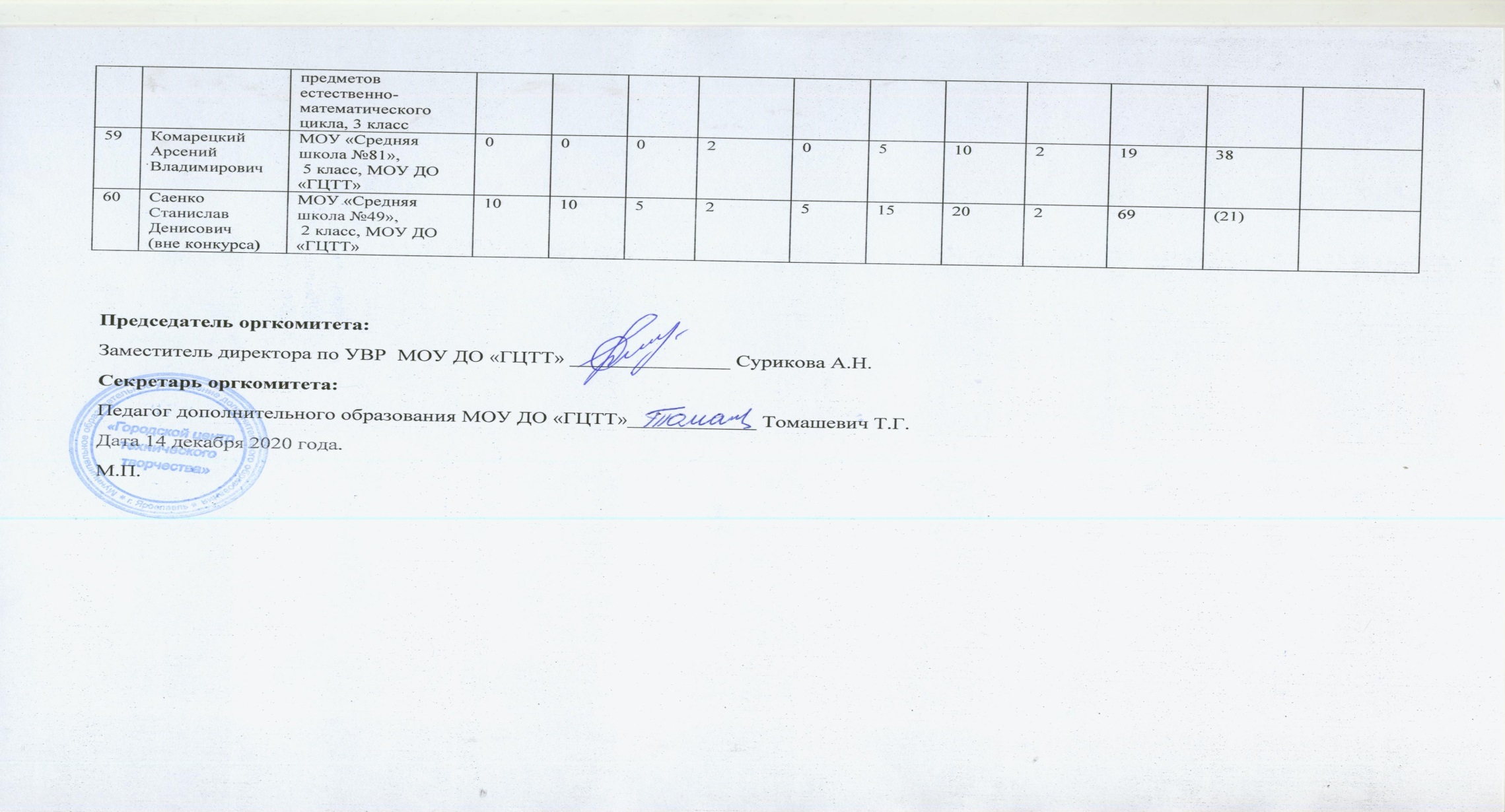 №ФИО участникаШкола, класс (место учёбы)12345678Всего балловРейтинг (место)НаграждениеЗадания онлайн-олимпиадыЗадания онлайн-олимпиадыЗадания онлайн-олимпиадыЗадания онлайн-олимпиадыЗадания онлайн-олимпиадыЗадания онлайн-олимпиадыЗадания онлайн-олимпиадыЗадания онлайн-олимпиады1Тюрин Евгений ВитальевичМОУ Красноткацкая СШ ЯМР,5 класс525151510201951141Победитель2Лондковская ЕленаЕвгеньевнаМОУ «Начальная школа-детский сад № 115», 4 класс1020151515201411102Призёр3Петрушина Мария АндреевнаМОУ «Начальная школа-детский сад № 115»,2 класс520151510202051102Призёр4Прокофьева Анна ДмитриевнаМОУ «Средняя школа №26», 8 класс1020101515152051102Призёр5ШтинДмитрий АлександровичМОУ «Начальная школа-детский сад № 115»,4 класс520151510202051102Призёр6.АлексеевДаниил КонстантиновичМОУ «Средняя школа №26», 1 класс1020151515151511063Призёр7Темников Артём АндреевичМОУ «Средняя школа №74 имени Ю. А. Гагарина», 6 класс525151215151541063Призёр8Набатов Александр Сергеевич МОУ СШ №58 с углублённым изучением предметов естественно-математического цикла, 3 класс10201510102015110149Скворцова Алиса ЭдуардовнаМОУ «Начальная школа-детский сад № 115», 3 класс1020155152015196510Пивоваров Матвей Радикович МОУ СШ №58 с углублённым изучением предметов естественно-математического цикла,3 класс10201515101510095611Смирнов Кирилл АлексеевичМОУ «Начальная школа-детский сад № 115», 4 класс520151551510595612РубанДанил ЕгоровичМОУ «Средняя школа №26», 8 класс1015155102015494713Киселев Николай АлександровичМОУ «Начальная школа-детский сад № 115», 2 класс5151010102020393814Маклаков Илья Сергеевич МОУ СОШ №47,8 класс020155152015393815Прокофьев Егор ЭдуардовичМОУ «Начальная школа-детский сад № 115»,1 класс525152102015193816СмирноваДарья АлександровнаМОУ «Начальная школа-детский сад № 115», 2 класс1025102102010390917СухареваВалерия Дмитриевна МОУ «Начальная школа-детский сад № 115», 2 класс1010155102020090918Сухарева Виктория ДмитриевнаМуниципальное образовательное учреждение «Гимназия №2»,5 класс1010155102020090919Берёзкина АлесяЕвгеньевна МОУ «Средняя школа №30», 7 класс525155520104891020ФирсоваАлёна АлексеевнаМОУ «Начальная школа-детский сад № 115», 4 класс0201541020200891021Корнилова София АндреевнаМОУ «Начальная школа-детский сад № 115», 2 класс1020521515155871122Туманов Марк МаксимовичМОУ «Начальная школа-детский сад № 115», 2 класс10151561020101871123Кучумова Кристина ОлеговнаМОУ «Средняя школа №26», 8 класс5151541020152861224ПриваловаАнна Павловна МОУ «Начальная школа-детский сад № 115», 2 класс101510101510151861225Милюкова Марина МихайловнаМОУ Любимская ООШ им. В.Ю. Орлова, МОУ ДО Центр детского творчества, г. Любим51510151520-5851326Рябов Роман ЮрьевичМОУ «Начальная школа-детский сад № 115», 2 класс01515151015105851327Угаров Георгий Михайлович МОУ «Средняя школа №49»,4 класс5201551015105851328Шаров Алексей ЕвгеньевичМОУ «Начальная школа-детский сад № 115», 2 класс0251001515153831329Нарзуллаев Дмитрий АлександровичМОУ «Начальная школа-детский сад № 115», 4 класс10201501015102821430Подвинцева Екатерина АлександровнаМОУ «Средняя школа №30», 3 класс, МОУ ДО «ГЦТТ»5251010102001811531Козырева Дарья АлександровнаМОУ «Начальная школа-детский сад № 115», 2 класс10155101015150801632СафоновЕгорМаксимович МОУ СШ №58 с углублённым изучением предметов естественно-математического цикла, 8 класс 1051541520101801633Скворцов Фёдор Евгеньевич МОУ «Средняя школа №25 имени Александра Сивагина», 1 класс, МОУ ДО «ГЦТТ»520102152051781734Горбунов Савелий АнатольевичМОУ «Средняя школа №30», 3 класс, МОУ ДО «ГЦТТ»0201001520101761835ОсадчаяАлиса АндреевнаМОУ «Начальная школа-детский сад № 115», 2 класс5101510151551761836Бухтояров Константин СергеевичМОУ «Начальная школа-детский сад № 115», 3 класс020152102051731937Лейкина Анастасия Александровна МОУ СОШ №47,9 класс0201021015105722038Берёзкин Александр ЕвгеньевичМОУ «Средняя школа №74 имени Ю. А. Гагарина», 3 класс, МОУ ДО «ГЦТТ»52015551054692139УдаловКлим ИгоревичМОУ СШ №58 с углублённым изучением предметов естественно-математического цикла, 8 класс 0510131020100682240Долгушин Никита Андреевич14, 5 класс,МОУ ДО «ГЦТТ»0201041010101652341БучинВасилий АндреевичМОУ «Средняя школа №26», 10 класс55104520105642442Семёнова Ева Алексеевна МОУ «Начальная школа-детский сад № 115»,2 класс55150515152622543Морозов Арсений ОлеговичМОУ СОШ №47,,9 класс510102515150622544Саенко Владислав ДенисовичМОУ «Средняя школа №49», 4 класс, МОУ ДО «ГЦТТ»10502020202592645Трофимов Никита ОлеговичМОУ «Средняя школа №26», 8 класс551045151055926.46Игнатьева Вероника ВладимировнаМОУ СОШ №47,9 класс02004515103572747МамедовРуслан ВячеславовичМОУ СШ №58 с углублённым изучением предметов естественно-математического цикла,  3 класс101015100551562848МатвеевРуслан Александрович МОУ «Средняя школа №26»,10 класс51554105102562849Сыроваткина Таисия АндреевнаМОУ «Начальная школа-детский сад № 115», 2 класс510102101500522950Назаров Владислав Алексеевич МОУ СШ №58 с углублённым изучением предметов естественно-математического цикла, 8 класс 5555020101513051Полуэктов Кирилл АртемовичМОУ Красноткацкая СШ ЯМР, 5 класс0105552050503152Архипов Антон АлексеевичМОУ Красноткацкая СШ ЯМР, 5 класс015001010100453253Телятникова Полина ГеннадьевнаМОУ Красноткацкая СШ ЯМР, 5 класс01510002000453254Балашов Макар АнтоновичМОУ СШ №58 с углублённым изучением предметов естественно-математического цикла, 3 класс05152010101433355Колесова Варвара ДенисовнаМОУ «Средняя школа №57», 8 класс51010105101423456Воронин АлександрВладимировичМОУ «Средняя школа №37», 4 класс,МОУ ДО  «Перспектива», 0502510150373557Юркова Софья АлександровнаМОУ «Средняя школа №47», 9 класс555251000323658Сергеев Степан СергеевичМОУ СШ №58 с углублённым изучением предметов естественно-математического цикла, 3 класс0001515012237